Муниципальное бюджетное общеобразовательное учреждениеПономаревская основная общеобразовательная школаОБРАЗОВАТЕЛЬНАЯ ПРОГРАММАДОПОЛНИТЕЛЬНОГООБРАЗОВАНИЯ ДЕТЕЙМБОУ «ПОНОМАРЕВСКОЙ ООШ» НА 2016-2021 УЧЕБНЫЕ ГОДЫх. Пономарев, 2016 год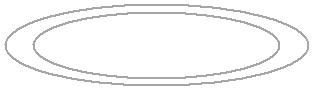 1СТУКТУРА ПРОГРАММЫ2ВведениеДополнительное образование – это процесс свободно избранного ребенком освоения знаний, способов деятельности, ценностных ориентаций, направленных на удовлетворение интересов личности, ее склонностей, способностей и содействующей самореализации и культурной адаптации, входящих за рамки стандарта общего образования. В Концепции модернизации российской системы образования на период до 2021 года, подчеркивается важность и значение системы дополнительного образования детей, способствующей развитию склонностей, способностей и интересов, социального и профессионального самоопределения детей и молодёжи. Система дополнительного образования в школе выступает как педагогическая структура, которая:максимально приспосабливается к запросам и потребностям учащихся;обеспечивает психологический комфорт для всех учащихся и личностную значимость учащихся;дает шанс каждому открыть себя как личность;предоставляет ученику возможность творческого развития по силам, интересам и в индивидуальном темпе;налаживает взаимоотношения всех субъектов дополнительного образования на принципах реального гуманизма;активно использует возможности окружающей социокультурной и духовной пищи;побуждает учащихся к саморазвитию и самовоспитанию, к самооценке и самоанализу;обеспечивает оптимальное соотношение управления и самоуправления в жизнедеятельности школьного коллектива.Дополнительное образование обладает большими возможностями для совершенствования общего образования, его гуманизации; позволяет полнее использовать потенциал школьного образования за счет углубления, расширения и применения школьных знаний; позволяет расширить общее образование путем реализации досуговых и индивидуальных образовательных программ, дает возможность каждому ребенку удовлетворить свои индивидуальные познавательные, эстетические, творческие запросы.Дополнительное образование детей — необходимое звено в воспитании многогранной личности, в ее образовании, в ранней профессиональной ориентации. Ценность дополнительного образования детей состоит в том, что оно усиливает вариативную составляющую общего образования и помогает ребятам в профессиональном самоопределении, способствует реализации их сил, знаний, полученных в базовом компоненте. Дополнительное образование3детей создает юному человеку условия, чтобы полноценно прожить пору детства. Школьное дополнительное образование способствует возникновению у ребенка потребности в саморазвитии, формирует у него готовность и привычкутворческой деятельности, повышает его собственную самооценку и его статус в глазах сверстников, педагогов, родителей. Занятость учащихся во внеучебноевремя содействует укреплению самодисциплины, развитию самоорганизованности и самоконтроля школьников, появлению навыков содержательного проведения досуга, позволяет формировать у детей практические навыки здорового образа жизни, умение противостоять негативному воздействию окружающей среды. Массовое участие детей в досуговых программах способствует сплочению школьного коллектива, укреплению традиций школы, утверждению благоприятного социально-психологического климата в ней.Педагогический коллектив понимает, что между знаниями, которые даются в школе, и теми, что нужны учащимся в жизни, пока имеется большой разрыв. Это суждение разделяют и сами школьники, которые сегодня больше всего ценят здоровье, уверенность в себе, любовь, то есть ценности индивидуально-психологического плана. Следом идут: интересная работа, материальный достаток, дружная семья, домашний уют. Причем отдых и развлечения как жизненные ценности ставятся учащимися на одно из последних мест в ранжировании. Молодежь неравнодушна к образованию, но хотела бы, чтобы оно было более жизненным и личностно ориентированным. Очевидно, что одно только базовое образование не в состоянии решить эту проблему. Поэтому так важно умело использовать возможности дополнительного образования, благодаря которому каждый ученик действительно получит возможность самостоятельно выбирать вид деятельности, определить свой собственный образовательный путь.Для системной и качественной реализации дополнительного образования в школе создана целевая образовательная программа дополнительного образования. В Программе отражены цели и задачи, направленные на развитие системы дополнительного образования в школе, а также средства и механизмы, обеспечивающие их практическую реализацию. Конечным результатом реализации программы должна стать вариативная система дополнительного образования, которая будет создавать условия для свободного развития личности каждого ученика школы.4Пояснительная записка1.1.	Концептуальная основа дополнительного образования школыОснову современного дополнительного образования детей, и это существенно отличает его от традиционной внешкольной работы, составляет масштабный образовательный блок. Дополнительные образовательные программы являются прямым продолжением базовых образовательных программ и дают при этом детям необходимые для жизни практические навыки. Обучение детей осуществляется на основе образовательных программ, разработанных, как правило, самими педагогами. Отличительная особенность дополнительного образования состоит в том, что все его программы предлагаются детям по выбору, в соответствии с их интересами, природными склонностями и способностями.Главной специфической чертой развития дополнительного образованияшколе является опора на содержание основного образования. Интеграция основного и дополнительного образования обеспечивает:	целостность всей образовательной системы школы со всем её многообразием;определённую стабильность и постоянное развитие;необходимый уровень знаний, умений, навыков обучающихся и развитие их эмоционально-образной сферы, формирование духовно-нравственных качеств, социальной активности;сохранение определенного консерватизма системы и более активного использования инновационных педагогических идей, образовательных моделей, технологий;поддержку существующих школьных традиций и поиск новых путей организации жизни ученического и педагогического коллективов;сохранение лучших сил педагогического коллектива и приглашение новых людей, готовых работать с детьми.Уникальный образовательный потенциал дополнительного образованиядальнейшем активно используется в процессе введения профильного обучения в старших классах.Широк спектр возможностей дополнительного образования в плане организации внеурочной деятельности детей за пределами времени, отведенного на основные школьные предметы. На базе дополнительных образовательных программ, разработанных по различным направлениям деятельности детей, в школе действуют объединения по интересам, соответствующие многообразию интересов обучающихся. Это позволяет активизировать личностную составляющую обучения, увидеть в детях не5только обучающихся, но и живых людей со своими предпочтениями, интересами, склонностями, способностями. Используя разнообразные культурно-досуговые программы, педагоги обучают детей и подростков интересно и содержательно проводить свой досуг.Участие школьников в творческих коллективах по интересам позволяет каждому ребенку реализовать себя в иных, не учебных сферах деятельности, где-то непременно добиться успеха и на этой основе повысить собственную самооценку и свой статус в глазах сверстников, педагогов, родителей.Занятость обучающихся во внеурочное время способствует укреплению самодисциплины, самоорганизованности, умению планировать свое время.Детские коллективы, не связанные напрямую с учебной деятельностью, создают возможность для расширения поля межличностного взаимодействия обучающихся разного возраста и сплочения на этой основе узнавших друг друга детей в единый школьный коллектив. А массовое участие детей в регулярно проводимых в школе праздниках, конкурсно-игровых программах, спортивных состязаниях приобщает их к процессу появления школьных традиций, формированию корпоративного духа «своей» школы, чувства гордости за нее.Нужно отметить ещё одну уникальную особенность дополнительного образования - дать растущему человеку возможность проявить себя, пережить ситуацию успеха (и притом неоднократно). Поскольку в системе дополнительного образования палитра выбора детьми сферы приложения интересов чрезвычайно широка, практически каждый обучающийся находит себя и достигает определенного успеха в том или ином виде деятельности. Этот момент чрезвычайно важен для любого ребенка, а особенно для детей, неуверенных в себе, страдающих теми или иными комплексами, испытывающих трудности в освоении школьных дисциплин.При организации дополнительного образования детей школа опирается на следующие приоритетные принципы:принцип непрерывности и преемственности;принцип системности во взаимодействии и взаимопроникновении базового и дополнительного образования;принцип вариативности;принцип гуманизации и индивидуализации;принцип добровольности;принцип деятельностного подхода;принцип творчества;принцип разновозрастного единства;принцип открытости системы.61.2. Актуальность образовательной программыАктуальность данной программы обусловлена существующими проблемами в дополнительном образовании в условиях сельской школы. Сельский образ жизни, замкнутость социального пространства, удаленность школы от муниципальных организаций дополнительного образования создают особые проблемы при организации образовательного процесса:– загруженность учащихся бытовым трудом, которая снижает возможности для самообразования и развития детей во внеурочное время;– недостаточный  уровень  социально-психологической помощи и поддержкиучащихся в связи с отсутствием в школе специалистов, социально-психологической службы;– ограниченность социальных контактов школьников, что затрудняет успешность их социализации;– большая степень ответственности сельской школы за организацию летнего отдыха обучающихся, планирование каникулярного времени школьников ввиду того, что родители возлагают на детей ответственность за ведение хозяйства в период каникул и в детские оздоровительные лагеря отправляют лишь единицы.то же время, важно учитывать и благоприятные условия сельского социума для организации образовательного процесса:– более тесные связи школы и социума, педагогов и семьи, всех участников образовательного процесса. Дополнительное образование представлено в основном общественными, самодеятельными объединениями, участниками которых являются ученики, учителя, родители, жители поселения. Именно эта общественная система дополнительного образования оказывает особое влияние на воспитательное пространство социума, объединяя, интегрируя усилия школы и социума в целом, создавая сельскую образовательную среду;– систематическое освоение обучающимися опыта практического сельскохозяйственного труда (практическая направленность обучения, благоприятные условия для реализации деятельностного подхода в обучении и воспитании);– непосредственная близость детей к живой природе, возможность тесного активного взаимодействия с окружающим миром, положительно влияющих на все стороны и сферы личности ребенка;– значительные возможности для интеграции средств учебной и внеучебной деятельности, что позволяет разнообразить методы, формы,7технологии организации деятельности детей, снять излишнюю заорганизованность и напряженность в жизни ребенка;– большое значение в воспитании детей общественного мнения селян, местных традиций.Ценность дополнительного образования детей в нашей школе состоит не только в том, что оно усиливает вариативную составляющую общего образования, помогает ребятам в профессиональном самоопределении, способствует реализации их сил, знаний, полученных в базовом компоненте, но и создает сельскому школьнику условия, чтобы полноценно прожить порудетства. Школьное дополнительное образование способствует возникновению у ребенка потребности в саморазвитии, формирует у него готовность и привычку к творческой деятельности, повышает его собственную самооценку и его статус в глазах сверстников, педагогов, родителей. Занятость учащихся во внеучебное время содействует укреплению самодисциплины, развитию самоорганизованности и самоконтроля школьников, появлению навыков содержательного проведения досуга, позволяет формировать у детей практические навыки здорового образа жизни, умение противостоять негативному воздействию окружающей среды. Массовое участие детей в досуговых программах способствует сплочению школьного коллектива, укреплению традиций школы, утверждению благоприятного социально-психологического климата в ней.Принципы реализации дополнительного образованияПри организации дополнительного образования детей школа опирается на следующие приоритетные принципы:Принцип доступности. Дополнительное образование – образование доступное. Здесь занимаются дети – «обычные», еще не нашедшие своего особого призвания; одаренные; «проблемные» – с отклонениями в развитии, в поведении, дети-инвалиды. При этом система дополнительного образования детей является своего рода механизмом социального выравнивания возможностей получения персонифицированного образования. Одной из главных гарантий реализации принципа равенства образовательных возможностей является бесплатность предоставляемых школой услуг.Принцип природосообразности. В дополнительном образовании детей все программы отвечают тем или иным потребностям и интересам детей, они как бы «идут за ребенком», в отличие от школы, которая вынуждена «подгонять» ученика под программу (федеральный и региональный стандарт). Если в дополнительном образовании программа не соответствует запросам ее основных потребителей или перестает пользоваться спросом, она просто "уходит со сцены".8Принцип индивидуальности. Дополнительное образование реализует право ребенка на овладение знаниями и умениями в индивидуальном темпе и объеме, на смену в ходе образовательного процесса предмета и вида деятельности, конкретного объединения и даже педагога. При этом успехи ребенка принято сравнивать в первую очередь с предыдущим уровнем его знаний и умений, а стиль, темп, качество его работы - не подвергать порицаниям.Тесно	взаимосвязаны	между	собой	принцип	свободного	выбораответственности и принцип развития.Принцип свободного выбора и ответственности предоставляет обучающемуся и педагогу возможность выбора и построения индивидуального образовательного маршрута: программы, содержания, методов и форм деятельности, скорости, темпа продвижения и т.п., максимально отвечающей особенностям личностного развития каждого и оптимально удовлетворяющих интересы, потребности, возможности творческой самореализации.Принцип развития. Данный принцип подразумевает создание среды образования, которая обеспечивает развитие индивидуального личностного потенциала каждого обучающегося, совершенствование педагогической системы, содержания, форм и методов дополнительного образования в целостном образовательном процессе школы. Смысловой статус системы дополнительного образования – развитие личности воспитанника. Образование, осуществляющееся в процессе организованной деятельности, интересной ребенку, еще более мотивирует его, стимулирует к активному самостоятельному поиску, подталкивает к самообразованию.Принцип системности во взаимодействии и взаимопроникновении базового и дополнительного образования.Органическая связь общего, дополнительного образования и образовательно-культурного досуга детей способствует обогащению образовательной среды школы новыми возможностями созидательно-творческой деятельности. Интеграция всех видов образования, несомненно, становится важным условием перехода на новый стандарт.Принцип социализации и личной значимости предполагает создание необходимых условий для адаптации детей, подростков, молодежи к жизни в современном обществе и в условиях ценностей, норм, установок и образов поведения, присущих российскому и мировому обществу.Принцип личностной значимости подразумевает под собой динамичное реагирование дополнительного образования на изменяющиесяпотребностидетей,своевременнуюкорректировкусодержания9образовательных программ. А это, как известно, и есть самый мощный стимул поддержания постоянного интереса к изучаемому предмету. Именносистеме дополнительного образования детей существую такие программы, которые позволяют прибрести ребенку не абстрактную информацию,нередко далекую от реальной жизни, а практически ориентированные знания и навыки, которые на деле помогают ему адаптироваться в многообразии окружающей жизни, например, "Семьеведение", "Мультимедийная Арт-студия " и др.Принцип ориентации на приоритеты духовности и нравственности предполагает формирование нравственно-ценностных ориентаций личности, развитие чувственно-эмоциональной сферы ученика, нравственно-творческого отношения и является доминантой программ дополнительногообразования, всей жизнедеятельности воспитанников, педагогов, образовательной среды.Принцип диалога культур. Ориентация на данный принцип означает не только формирование условий для развития общей культуры личности, но и через диалог культур, организацию системы непрерывного постижения эстетических и этических ценностей поликультурного пространства. В системе дополнительного образования траектория эстетического воспитания, восприятия и переживания прекрасного, понимания творчества по законам красоты развивается к созданию культурных ценностей, как в искусстве, так и вне его. Например, в сфере познавательной и трудовой деятельностей, быту, спорте, поступках и поведении, человеческих взаимоотношениях. Результатом данной ориентации являются эстетическо-ценностные и эстетическо-творческие возможности воспитанников.Принцип деятельностного подхода. Через систему мероприятий (дел, акций) обучающиеся включаются в различные виды деятельности, что обеспечивает создание ситуации успеха для каждого ребёнка.Принцип творчества в реализации системы дополнительного образования означает, что творчество рассматривается как универсальный механизм развития личности, обеспечивающий не только её вхождение в миркультуры,	формирование	социально	значимой	модели	существованиясовременном мире, но и реализацию внутренней потребности личности к самовыражению, самопрезентации. Для реализации этого приоритетаважно создание атмосферы, стимулирующей всех субъектов образовательного процесса к творчеству в любом его проявлении. Каждое дело, занятие (создание проекта, исполнение песни, роли в спектакле, спортивная игра и т.д.) – творчество обучающегося (или коллектива обучающихся) и педагогов.10Принцип разновозрастного единства.Существующая система дополнительного образования обеспечивает сотрудничество обучающихся разных возрастов и педагогов. Особенноразновозрастных объединениях ребята проявляют свою инициативу, самостоятельность, лидерские качества, умение работать в коллективе, учитывая интересы других.Принцип поддержки инициативности и активностиРеализация дополнительного образования предполагает инициирование, активизацию, поддержку и поощрение любых начинаний обучающихся.Принцип открытости системы.Совместная работа школы, семьи, других социальных институтов, учреждений культуры и образования Сокольского муниципального района направлена на обеспечение каждому ребёнку максимально благоприятных условий для духовного, интеллектуального и физического развития, удовлетворения его творческих и образовательных потребностей.Многочисленные объединения по интересам, проектная деятельность воспитывают детей, характер которых формируется под воздействием свободного творческого процесса.Традиции русской педагогики, развивающие уникальный опыт таких мастеров, как П.П. Чистяков, В.С. Щербаков, Н.С. Зверев, Г.Г. Нейгауз, А. Дункан, Л.Н. Алексеева и др., легли в основу многочисленных направлений дополнительного образования. Очевидно, что на современном этапе необходимо объективно осмыслить реальное состояние системы дополнительного образования в целом и целенаправленно развивать продуктивные, проверенные временем и подтвержденные педагогической наукой направления.Являясь широким и благодатным фоном для освоения общего образования, дополнительное образование позволяет создавать условия для оптимального развития личности и наиболее полного удовлетворения образовательных потребностей детей и их родителей. Поскольку не все дети обладают способностями к академическому учению, реализация способностей школьников в других сферах деятельности положительно сказывается на результатах общего образования.Успешность реализации ФГОС общего образования в сельской школе в значительной мере зависит от того, как будут учтены ее особенности и использованы ресурсы самой школы и ее социального окружения приорганизации образовательного процесса. Система дополнительного образования, включающая в себя все разнообразие направлений, обеспечивающих интересы детей всех возрастов, предоставляет большие11возможности для сохранения и изучения педагогических традиций и, одновременно, позволяет внедрять самые современные методы обучения, развития и воспитания, основанные на гуманистических ценностях педагогики сотрудничества. Именно в системе дополнительного образования стал возможным действительно индивидуальный подход к ребенку, свободный от жесткой оценки и регламентации.Нами разработана целевая образовательная программа дополнительного образования для создания гибкой и динамичной системы всеобщего образования, основанной на интеграции общего и дополнительного образования, что является весьма актуальным в период перестройки российского образования.1.3. Цели и задачи дополнительной образовательной программыЦели:формирование и развитие творческих способностей обучающихся;удовлетворение индивидуальных потребностей обучающихся в интеллектуальном, художественно- эстетическом, нравственном развитии, а также в занятиях физической культурой и спортом;формирование культуры здорового и безопасного образа жизни, укрепление здоровья обучающихся;обеспечение духовно – нравственного, гражданско – патриотического, военно– патриотического, трудового воспитания обучающихся;выявление, развитие и поддержка талантливых обучающихся, а также лиц, проявивших выделяющиеся способности;профессиональная ориентация обучающихся;создание и обеспечение необходимых условий для личностного развития, укрепление здоровья, профессионального самоопределения и творческого труда обучающихся;подготовка спортивного резерва спортсменов высокого класса в соответствии с федеральными стандартами спортивной подготовки, в том числе из числа обучающихся с ограниченными возможностями здоровья;реализация комплекса ГТО;социализация и адаптация обучающихся к жизни в обществе;формирование общей культуры обучающихся;удовлетворение иных образовательных потребностей и интересов обучающихся, не противоречащих законодательству Российской Федерации, осуществляемых за пределами федеральных государственных образовательных стандартов и федеральных государственных требований;12реализация ФГОС.Данная Программа призвана решать следующие задачи:обеспечение гарантий права обучающегося на дополнительное образование;формирование условий для создания единого образовательного пространства;изучение интересов и потребностей учащихся в дополнительном образовании;расширение различных видов деятельности в системе дополнительного образования детей для наиболее полного удовлетворения интересов и потребностей, учащихся в объединениях по интересам;создание условий для привлечения к занятиям в системе дополнительного образования детей большего числа учащихся среднего и старшего возраста;определение содержания дополнительного образования детей, его форм и методов работы с учащимися с учетом их возраста и интересов;развитие творческого потенциала личности и формирование нового социального опыта;создание максимальных условий для освоения учащимися духовных и культурных ценностей;воспитания уважения к истории, культуре своего и других народов и ориентация в информационном пространстве;сохранение психического и физического здоровья учащихся;раскрытие личностных особенностей обучающегося в благоприятном эмоциональном климате разновозрастных микроколлективов;ориентация обучающихся на культивирование здорового образа жизни, престижное и достойное проведение досуга современным человеком;формирование у обучающихся устойчивости к асоциальным явлениям, профилактика вредных привычек;развитие способности к адаптации в современном мире, коммуникативных качеств в сфере общения со сверстниками, взрослыми, современными средствами информационной культуры.1.4. Функции дополнительного образования:образовательная – обучение ребенка по дополнительным образовательным программам, получение им новых знаний;воспитательная – обогащение культурного слоя общеобразовательного учреждения, формирование в школе культурной среды, определение на этой основе четких нравственных ориентиров, ненавязчивое воспитание детей через их приобщение к культуре;13информационная – передача педагогом ребенку максимального объема информации (из которого последний берет столько, сколько хочет и может усвоить);коммуникативная – это расширение возможностей, круга делового и дружеского общения ребенка со сверстниками и взрослыми в свободное время;рекреационная – организация содержательного досуга как сферы восстановления психофизических сил ребенка;профориентационная - формирование устойчивого интереса к социально значимым видам деятельности, содействие определения жизненных планов ребенка, включая предпрофессиальную ориентацию;интеграционная – создание единого образовательного пространства школы;компенсаторная – освоение ребенком новых направлений деятельности, углубляющих и дополняющих основное (базовое) образование и создающих эмоционально значимый для ребенка фон освоения содержания общего образования, предоставление ребенку определенных гарантий достижения успеха в избранных им сферах творческой деятельности;социализации – освоение ребенком социального опыта, приобретение им навыков воспроизводства социальных связей и личностных качеств, необходимых для жизни;самореализации – самоопределение ребенка в социально и культурно значимых формах жизнедеятельности, проживание им ситуаций успеха, личностное саморазвитие.1.5. Содержание дополнительного образованияшколе планируется реализация работы по следующим направлениям дополнительного образования:техническое;естественнонаучное;физкультурно-спортивное;социально – педагогическое.Организация занятий по данным направлениям возможна также на внебюджетной основе.Естественнонаучная деятельность направлена на формирование познавательной активности, самостоятельности, любознательности, на дополнение школьных программ по математике, научного мировоззрения, научного мышления, освоение методов научного познания мира и развитие исследовательских способностей обучающихся, с наклонностями в области естественных наук (сфера деятельности «человек - природа» или окружающий14мир), реализует потребность человека в классификации и упорядочивании объектов окружающего мира через логические операции.Социально-педагогическое направление ориентировано на социальную адаптацию, повышение уровня готовности обучающихся к взаимодействию с различными социальными институтами, формирование знаний об основных сферах современной социальной жизни, устройстве общества, создание условий для развития коммуникативной, социальной личности, расширение «социальной практики», воспитание социальной компетентности (сфера деятельности «человек-общество», «человек-человек»), формирование педагогических навыков.Целесообразность секций физкультурно-спортивной направленности продиктована снижением двигательной активности школьников, которая сказывается на состоянии здоровья, физическом развитии и физической подготовленности детей. Данные программы призваны сформировать у учащихся устойчивые мотивы и потребности в бережном отношении к своему здоровью, целостном развитии физических и психических качеств, творческом использовании средств физической культуры в организации здорового образа жизни. Мир игр и спорта охватывает и увлекает детей.Техническая деятельность направлена на формирование научного мировоззрения, освоение методов научного познания мира, развитие исследовательских, прикладных, конструкторских способностей обучающихся,наклонностями в области точных наук и технического творчества (сфера деятельности «человек-машина»).Вся система работы дополнительного образования в МБОУ Пономаревской ООШ направлена на формирование у обучающихся способностей, интересов и умений, необходимых для успешного функционирования в обществе, в раскрытии их индивидуально-творческого потенциала, в формировании позитивного отношения к себе и к окружающей действительности.Каждая из программ – это документ, отражающий педагогическую концепцию в соответствии с заявленными целями деятельности, с учётом условий, методов и технологий достижения целей, а также предполагаемого результата. Программа раскрывает структуру организации, последовательность осуществления, информационное, технологическое и ресурсное обеспечение образовательного процесса, является индивидуальным образовательным маршрутом личности, содержащим возможности выхода на определенный уровень образованности и решению задач приоритетного направления школы. Образовательные программы дополнительного образования предназначены для работы с детьми от 6 до 18 лет и направлены на формирование культуры творческой личности. Программы отличаются большим разнообразием тем и оригинальным подходом к их раскрытию.15соответствии с трёхступенчатой моделью образовательные программы представлены по нормированным срокам освоения: от 1 года до 2-х лет и более.1.6. Основные технологии и методы реализации программыИсследовательские методы. Лабораторные и экспериментальные занятия:опыты: постановка, проведение и обработка результатов опытов;лабораторные занятия: работа с приборами, препаратами, техническими устройствами;эксперименты;опытническая работа на участке.Метод проблемного обучения:проблемное изложение материала: анализ истории научного изучения проблемы, выделение противоречий данной проблемы; указания на ошибки, заблуждения, находки, открытия;эвристическая беседа: постановка проблемных вопросов;объяснение основных понятий, определений, терминов;создание проблемных ситуаций: постановка проблемного вопроса (задания, демонстрация опыта, использование наглядности);самостоятельная постановка, формулировка и решение проблемы учащимися: поиск и отбор аргументов, фактов, доказательств;самостоятельный поиск ответа учащимися на поставленную проблему;поиск ответов с использованием «опор» (опорных таблиц, алгоритмов).Методы программированного обучения:объяснение ключевых вопросов программы обучения, при этом остальной материал учащиеся изучают самостоятельно;самостоятельное изучение определенной части учебного материала:а)	выбор	между	правильным	и	неправильным	ответом	(линейноепрограммирование);б)	выбор	одного	ответа	из	нескольких	ответов	(разветвленноепрограммирование).Проектные и проектно-конструкторские методы обучения:разработка проектов, программ;построение гипотез;моделирование ситуации;создание новых способов решения задачи;создание моделей, конструкций; конструирование игр; конструирование из бумаги;создание творческих работ: литературных произведений (рассказов, повестей, сказок);16разработка сценариев спектаклей, праздников;художественное конструирование;создание произведений декоративно-прикладного искусства;проектирование (планирование) деятельности, конкретных дел.Метод игры:игры: дидактические, развивающие, познавательные, подвижные, народные и др.,игры на развитие внимания, памяти, глазомера, воображения;игра-конкурс, игра-путешествие; ролевая игра, деловая игра;настольные, электротехнические, компьютерные игры, игры-конструкторы.Наглядный метод обучения:наглядные материалы: картины, рисунки, плакаты, фотографии; таблицы, схемы, диаграммы, чертежи, графики;демонстрационные материалы: модели, приборы, предметы (образцы изделий, геометрические фигуры, муляжи и т. д.);видеоматериалы, учебные и другие фильмы;интерактивные программы, компьютерные презентации.1.7. Основные результаты реализации программыдополнительного образования1718Перспектива развития дополнительного образованияРасширение деятельности объединений спортивно-оздоровительного направления.Привлечение специалистов высокого профессионального мастерства с цельюсовершенствования системы дополнительного образования МБОУ Пономаревской ООШ.Расширение материально-технической базы.Интеграция дополнительного образования в учебно-воспитательный процесс школы.Материально-техническое обеспечение19Для реализации программы дополнительного образования в МБОУ Пономаревской ООШ имеются следующие помещения и технические средства обучения.актовый зал;спортивный зал;учебные кабинеты;компьютерный класс;акустическая аппаратура;стадион;спортивная площадка;библиотека;копировальные аппараты;мультимедийные комплекты;видео и аудиотека, электронные учебные пособия4. Ожидаемые результатырезультате реализации программы дополнительного образования мы ожидаем следующие результаты:создание  в  школе  единой  системы  дополнительного  образования,  котораябудет способствовать свободному развитию личности каждого ученика;расширение различных видов деятельности в системе дополнительного образования детей для наиболее полного удовлетворения интересов и потребностей, учащихся в объединениях по интересам;увеличение числа учащихся, достигающих высоких результатов в определенных видах деятельности;целенаправленная организация свободного времени большинства учащихся школы;создание условий для привлечения родителей к организации и проведению занятий в объединениях по интересам;внедрение в образовательный процесс современных методик обучения и воспитания.Система представления результатов воспитанников Результаты могут быть представлены в следующих формах:20участие в соревнованиях, конкурсах, конференциях школьного, муниципального, республиканского, регионального и федерального уровня;итоговые выставки творческих работ;презентации итогов работы объединений;создание агитационных газет, листовок;выпуск сборников творческих работ учащихся.Учебный пландополнительного образованияМБОУ Пономаревской ООШ21Учебный пландополнительного образованияМБОУ Пономаревской ООШПояснительная запискаАктуальность и педагогическая целесообразность организации дополнительного образования.Образовательный процесс в системе дополнительного образования учащихся в нашей школе строится в парадигме развивающего образования,обеспечивая информационную, обучающую, воспитывающую, развивающую, социализирующую, релаксационную функции. Система дополнительного образования детей в МБОУ Пономаревская ООШ располагает социально-педагогическими возможностями по развитию творческих способностей обучающихся в области художественной,физкультурно-спортивной, социально-педагогической, технической, туристско-краеведческой, естественнонаучной деятельности.Актуальность и педагогическая целесообразность организации дополнительного образования в нашей школе заключается в том, что оно, дополняя возможности и потенциалы общего образования, помогает:обеспечивать непрерывность образования;развивать и осуществлять в полной мере технологии и идеи личностно-ориентированного образования;осуществлять воспитательные программы и программы социально-психологической адаптации ребёнка;развивать творческие способности личности и создавать условия для формирования опыта творческой самодеятельности ребёнка.Включение дополнительного образования в систему деятельности школы позволяет более эффективно решать проблемы занятости детей в пространстве свободного времени, организовывать целесообразную деятельность ребёнка по саморазвитию и самосовершенствованию. Работа учащихся в системе ДО способствует углублению их знаний и развитию межпредметных связей в субъективной культуре ребёнка, построению целостной картины мира в его мировоззрении, формированию навыков общения со сверстниками, со старшими и младшими учащимися школы, способствует формированию ответственности и развитию познавательной активности.Организуя дополнительное образование на базе школы, мы стремимся создать целостную систему подхода предоставить возможность восприятия мира в полной мере.22Школа находит в дополнительном образовании источник гуманистического обновления педагогических средств, а в практике— широкий, культурный фон и резерв обновления основного образования; неограниченные возможности для воспитания, развития творческой одаренности, самоопределения, самореализации и саморазвития ребенка.Дополнительное образование создает условия для самореализации не только детей, но и педагогов. Учитель получает возможность сделать выбор той или иной программы. Выход за узкие предметные рамки позволяет емувнести личностный мотив, удовлетворить свои творческие и познавательные потребности, расширить профессиональную сферу.Дополнительное образование способствует созданию активной жизненной среды, в которой развивается ребенок, формируется союз единомышленников - учителей, учащихся и их родителей. В дополнительном образовании возможно максимальное соответствие содержания и форм учебно-воспитательной деятельности интересам и потребностям учащихся, и это дает им возможность для самоутверждения и самореализации.2. Нормативно-правовая основа учебного плана подополнительному образованию.Конвенция о правах ребенка, одобренная Генеральной Ассамблеей ООН 20.11.1989г;Конституция Российской Федерации;Федеральный закон № 273-ФЗ от 29.12.2012г. «Об образовании в Российской Федерации»;Федеральный закон № 120-ФЗ от 24.06.1999г. «Об основах системы профилактики безнадзорности и правонарушений несовершеннолетних»;Федеральным законом от 24 июля 1998 года №124-ФЗ «Об основных гарантиях прав ребенка в Российской Федерации»;Федеральный закон № 329-ФЗ от 04.12.2007г. «О физической культуреспорте в Российской Федерации»;Федеральный государственный общеобщеобразовательный стандарт;Постановление Правительства Российской Федерации № 706 от 15.08.2013г. «Об утверждении Правил оказания платных образовательных услуг»;Постановление  Правительства  Российской  Федерации  №  966  от28.10.2013г. «Об утверждении Положения о лицензировании образовательной деятельности»;Санитарно – эпидемиологические требования к учреждениям дополнительного образования детей (внешкольные учреждения)» (СанПиН 2.4.4.1251-03), утвержденные Главным государственным санитарным врачом Российской Федерации 01.04.2003;ГОСТ Р 52024-2003 «Услуги физкультурно-оздоровительные и спортивные. Общие требования»;ГОСТ Р52025-20035 «Услуги физкультурно-оздоровительные и спортивные. Требования к безопасности потребителей»;Приказом Министерства образования и науки Российской Федерации от 6 октября 2009 года № 373 «Об утверждении и введении в действие федерального государственного образовательного стандарта начального общего образования» с изменениями и дополнениями;Приказом Министерства образования и науки Российской Федерации от 17 декабря 2010 года № 18Q7 «Об утверждении федеральною государственного23образовательного стандарта основного общего образования» с изменениями и дополнениями;Приказом Министерства образования и науки Российской Федерации от 26.12.2013 № 1400 «Об утверждении Порядка проведения государе гиен ной итоговой аттестации по образовательным программам среднего общего образования»;Приказ Министерства образования и науки Российской Федерации № 1008 от 29.08.20013г. «Об утверждении порядка организации и осуществления образовательной деятельности по дополнительным общеобразовательным программам»;Конституция Республики Татарстан;Закон Республики Татарстан № 68-ЗРТ от 22.07.2013г. «Об образовании»;Постановление Кабинета Министров Республики Татарстан № 597 от 12.12.2005г. «О привлечении внебюджетных средств на развитие и укрепление материально-технической базы бюджетных учреждений дополнительного образования детей»;Постановление Кабинета Министров Республики Татарстан № 446 от 30.06.2009г. «О Порядке проведения оценки соответствия качества фактически предоставляемых государственных услуг установленным стандартом качества государственных услуг Республики Татарстан»;Постановление Кабинета Министров Республики Татарстан № 846 от 12.10.2011г. «О внесении изменений в отдельные постановления Кабинета Министров Республики Татарстан»;Постановление Кабинета Министров Республики Татарстан № 721 от17.12.2007г. «О введении нормативного финансирования общеобразовательных учреждений Республики Татарстан»;Приказ Министерства образования и науки Российской Федерации № 1008 от 29.08.2013г. «Об утверждении порядка организации и осуществления образовательной деятельности по дополнительным образовательным программам»;Приказ Министерства образования и науки Республики Татарстан № 2529/14 от 06.05.2014г. «Об утверждении Модельного стандарта качества муниципальной услуги по организации предоставления дополнительного образования детей в общеобразовательных организациях»;Устав МБОУ «Красноключинская СОШ» НМР РТ;Положение о дополнительном образовании МБОУ «Красноключинская СОШ» НМР РТ.Учебный план дополнительного образования составляется с учетом предельно допустимых нагрузок, определяемых в соответствии с Санитарно-эпидемиологическими правилами и нормативами СанПиН 2.4.4.1251-03 и учтены гигиенические требования к условиям организации учебно-воспитательного процесса.24Учтены интересы обучающихся, запросы родителей, возможностей педагогического коллектива и материально- технической базы школы.Цель разработки учебного плана:Определить состав основных компонентов содержания дополнительного образования (образовательных областей, образовательных программ)Определить продолжительность обучения.Определить недельную нагрузку обучающихся по уровням.Выбор образовательных областей обусловлен принципом взаимообогащения школьного и дополнительного образования.Дополнительные ставки педагога дополнительного образования при наличии годового учебного плана дополнительного образования устанавливаются в соответствии со штатным расписанием школы.Особенности учебного плана.При составлении учебного плана дополнительного образования учитывается, что занятия в объединениях дополнительного образования проходят во второй половине дня после основных уроков в рабочие дни.Основные функции дополнительного образования в МБОУ Пономаревской ООШобучающая функция - в детских творческих объединениях каждый учащийся общеобразовательного учреждения имеет возможность удовлетворить (или развить) свои познавательные потребности, а также получить подготовку в интересующем его виде деятельности;социализирующая функция - занятия в кружках и секциях позволяют учащимся получить социально значимый опыт деятельности и взаимодействия, испытать «ситуацию успеха», научиться самоутверждаться социально адекватными способами;развивающая  функция	-	учебно-воспитательный	процесс	детскихобъединений дополнительного образования позволяет развить интеллектуальные, творческие и физические способности каждого ребёнка, а также подкорректировать некоторые отклонения в его развитии;воспитывающая функция - содержание и методика работы детских творческих объединения оказывают значительное влияние на развитие социально-значимых качеств личности, формирование коммуникативных навыков, воспитание у ребёнка социальной ответственности, коллективизма и патриотизма;информационная функция - в детских творческих объединениях каждый учащийся имеет возможность получить представление о мире, окружающем их во всем его многообразии, информацию о профессиях и их востребованности в наши дни, а также получить любую другую информацию, имеющую личную значимость для учащегося;релаксационная функция - в детских творческих объединениях каждый учащийся имеет возможность после уроков сменить характер25деятельности, научиться организовывать свой досуг, плодотворно и с пользой для здоровья проводить свободное время в комфортной для себя обстановке.Содержание по уровням образования, направленностям4.1. Цели и задачи дополнительного образования. Исходя из ведущей цели школы, ведущей целью дополнительного образования являетсясоздание условий и механизма устойчивого развития системы дополнительного образования детей; обеспечение современного качества, доступности и эффективности дополнительного образования детей на основе сохранения лучших традиций дополнительного образования по различным направлениям образовательной деятельности.Для достижения данной цели деятельность в системе дополнительного образования организована по следующим направлениям:• совершенствование содержания и педагогических технологий организации деятельности школьников в системе дополнительного образования;• воспитание нравственных, преданных Отечеству школьников путем предоставления всем обучающимся возможностей для наиболее полного развития своих творческих способностей и интеллектуального потенциала.Задачи, стоящие перед дополнительным образованием, для достижения данной цели: сохранение единого образовательного пространства на основе преемственности содержания основного и дополнительного образования детей;  совершенствование содержания, организационных форм, методов итехнологий дополнительного образования детей;  поддержка учащихся с низкой мотивацией; помощь учащимся в выборе индивидуальной образовательной траектории и индивидуальной траектории развития творческого потенциала личности;  использование интеграции, средств ИКТ и элементов дистанционного обучения для повышения эффективности и качества работы системы дополнительного образования.Помимо этого, перед объединениями ДО ставятся разные цели на разных уровнях основного общего образования.Приоритетные цели дополнительного образования в начальной школе:овладение знаниями, умениями и навыками, необходимыми для адаптации учащегося в школьном коллективе;содействие в создании собственного пространства для общения;обеспечение социальных и педагогических условий для равного старта;обеспечение эмоционального благополучия ребенка.Приоритетные цели дополнительного образования в средней школе:26создание условий для интеллектуального и духовного развития личности, его творческой самореализации;развитие мотивации личности к познанию и творчеству;профилактика асоциального поведения.274.3. Распределение часов кружковой работы5. Режим работыЗанятия учащихся в объединениях дополнительного образования проводятся с понедельника по субботу. Между занятиями вобщеобразовательном	учреждении	и	посещением	объединенийдополнительного образования имеется одночасовой перерыв. Продолжительность занятий в учебные дни не превышает 1,5 часа, после 45-минутного занятия устанавливается перерыв 15 мин. для отдыха и проветривания помещений.Распределение часов в объединениях по интересам расписано в учебном плане.Во время подготовки общешкольных и городских мероприятий работа объединений дополнительного образования осуществляется по особому графику с переменным составом учащихся.период каникул работа объединений по интересам организуется по отдельному расписанию.Дополнительные образовательные программы кружков и секций утверждены на заседании педагогического совета МБОУ Пономаревская ООШ. Распределение часов по кружкам и секциям расписано в учебном плане.Формы организации детских объединений дополнительного образования29Занятия в объединениях дополнительного образования проводятся в форме лекций, практических работ, семинаров, конференций, игр, соревнований, экскурсий, походов в театр, прогулок, индивидуальных консультаций или бесед. В каникулярный период учебный процесс в объединениях по интересам продолжается в форме проведения поездок, экскурсий, посещения выставок, концертов и спортивных соревнований.Программно – методическое обеспечение объединений дополнительного образования детейПедагоги дополнительного образования работают по программам, соответствующим предъявляемым к программам требованиям. Все программы рассмотрены на заседаниях МО и приняты к работе на августовском педсовете. Учебно-тематический план каждой образовательной программы по дополнительному образованию включает в себя: перечень разделов и тем занятий, количество часов по каждой теме с разбивкой на теоретические и практические виды деятельности, пояснительную записку.Возраст учащихся, их количество в различных объединениях, сроки реализации программы, формы подведения итогов реализации программы дополнительного образования отражены в рабочих программах и регламентируются Положением о дополнительном образовании детей МБОУ Пономаревская ООШ.30РАССМОТРЕНО:Педагогическим  советом                                    МБОУ  Пономаревская ООШ                                                        протокол №    от  30.08.2016 г.                                                                                                                               УТВЕРЖДЕНО:приказ  МБОУ  Пономаревская ООШ                           №     от 31.08.2016 г Директор школы                        А.И.ЛактионовВведениеВведение31.Пояснительная записка.51.1. Концептуальная основа дополнительного образования школы.1.1. Концептуальная основа дополнительного образования школы.51.2. Актуальность целевой образовательной программы1.2. Актуальность целевой образовательной программы71.3. Цели и задачи дополнительной образовательной программы1.3. Цели и задачи дополнительной образовательной программы121.4. Функции дополнительного образования1.4. Функции дополнительного образования141.5. Содержание дополнительного образования1.5. Содержание дополнительного образования141.6. Основные технологии и методы реализации программы1.6. Основные технологии и методы реализации программы161.7. Основные результаты реализации программы дополнительного1.7. Основные результаты реализации программы дополнительногообразованияобразования181.8. Условия реализации программы1.8. Условия реализации программы192.Перспектива развития дополнительного образования193.Материально-техническое обеспечение204.Ожидаемые результаты205.Система представления результатов воспитанников21Учебный план дополнительного образования МБОУУчебный план дополнительного образования МБОУ22«Пономапревской ООШ»  на 2016 – 2017 учебный год«Пономапревской ООШ»  на 2016 – 2017 учебный год1.Пояснительная записка к учебному плану по дополнительномуобразованию МБОУ «Пономаревской ООШ»  на 2016 -образованию МБОУ «Пономаревской ООШ»  на 2016 -2017 учебный год2017 учебный годАктуальность и педагогическая целесообразность организацииАктуальность и педагогическая целесообразность организации24дополнительного образованиядополнительного образования2.Нормативно-правовая основа учебного плана подополнительному образованиюдополнительному образованию233.Особенности учебного плана254.Содержание по ступеням обучения, направленностям4.1. Цели и задачи дополнительного образования4.1. Цели и задачи дополнительного образования254.2. Структура дополнительного образования4.2. Структура дополнительного образования274.3. Распределение часов внеурочной деятельности4.3. Распределение часов внеурочной деятельности295.Режим работы296.Формы организации детских объединений дополнительногообразованияобразования307.Программно – методическое обеспечение объединенийдополнительного образования детейдополнительного образования детей30Уровень/ПредметныеПредметныеМетапредметныеЛичностныеклассыуровеньУсвоениеУсвоениеОсвоениеФормированиеФормированиеначальногообучаемымиобучаемымиобучающимисясистемы  ценностныхсистемы  ценностныхсистемы  ценностныхобщегоконкретныхконкретныхспособамиотношенийобразованияэлементовэлементовдеятельности,обучающихся   –обучающихся   –ксоциального  опыта,социального  опыта,социального  опыта,применимые  как  всебе,  другим  участ-себе,  другим  участ-себе,  другим  участ-1-4 классыизучаемогоизучаемоговрамкахникамрамкахотдельногоотдельногообразовательногообразовательногообразовательногообъединенияобъединения-процесса,  так  и  впроцесса,самомусамомузнаний,уменийирешении проблем вобразовательномуобразовательномунавыков,опытаопытареальныхпроцессуиегорешенияпроблем,проблем,жизненныхрезультатам.опытатворческойтворческойситуациях.деятельности,деятельности,ценностей.ценностей.уровеньУсвоениеУсвоениеПрименениеРазвитиеосновногообучаемымиобучаемымиобучающимисяобучающимисяинициативности,инициативности,общегоконкретныхконкретныхспособовсамостоятельности,самостоятельности,образованияэлементовэлементовдеятельности как вдеятельности как внавыковсоциального  опыта,социального  опыта,социального  опыта,рамкахсотрудничествавизучаемогоизучаемоговобразовательногообразовательногоразныхвидах5-9 классырамкахотдельногоотдельногопроцесса,  так  и  впроцесса,  так  и  вдеятельности.объединенияобъединения-решении проблем врешении проблем взнаний,уменийиреальныхнавыков,опытаопытажизненныхрешенияпроблем,проблем,ситуациях.опытатворческойтворческойдеятельности,деятельности,ценностей.ценностей.1.8. Условия реализации программы1.8. Условия реализации программыДля   функционирования   творческихобъединений,   кружковиспортивных секций оборудованы следующие кабинеты и залы:спортивных секций оборудованы следующие кабинеты и залы:спортивных секций оборудованы следующие кабинеты и залы:№Название кружкаОснащениеКол – во часовСоциально – педагогическое направлени1.«Великий русский язык»Каб. 60%1Естественно-научное направление2.«Занимательная математика»Каб. 60%1Физкультурно-спортивное направление3.«Спортивная секция»Спорт.зал 60%1Хореографическая направленность4.Танцевальная студияАкт.зал 50%25.Хоровое пениеКаб. 60%2Художественно – эстетическое6.ДПИКаб. 50%24.2. Структура дополнительного образования.4.2. Структура дополнительного образования.4.2. Структура дополнительного образования.4.2. Структура дополнительного образования.4.2. Структура дополнительного образования.4.2. Структура дополнительного образования.4.2. Структура дополнительного образования.4.2. Структура дополнительного образования.1.Социально–Социально-педагогическоеСоциально-педагогическоеСоциально-педагогическоеСоциально-педагогическоенаправлениенаправлениевсистемепедагогическоедополнительного  образования  ориентировано  на  изучениедополнительного  образования  ориентировано  на  изучениедополнительного  образования  ориентировано  на  изучениедополнительного  образования  ориентировано  на  изучениедополнительного  образования  ориентировано  на  изучениедополнительного  образования  ориентировано  на  изучениедополнительного  образования  ориентировано  на  изучениедополнительного  образования  ориентировано  на  изучениенаправлениепсихологических особенностей личности, познание мотивовпсихологических особенностей личности, познание мотивовпсихологических особенностей личности, познание мотивовпсихологических особенностей личности, познание мотивовпсихологических особенностей личности, познание мотивовпсихологических особенностей личности, познание мотивовпсихологических особенностей личности, познание мотивовпсихологических особенностей личности, познание мотивовповедения, изучение методик самоконтроля, формированиеповедения, изучение методик самоконтроля, формированиеповедения, изучение методик самоконтроля, формированиеповедения, изучение методик самоконтроля, формированиеповедения, изучение методик самоконтроля, формированиеповедения, изучение методик самоконтроля, формированиеповедения, изучение методик самоконтроля, формированиеповедения, изучение методик самоконтроля, формированиеличности, изучение межличностных отношений, адаптациюличности, изучение межличностных отношений, адаптациюличности, изучение межличностных отношений, адаптациюличности, изучение межличностных отношений, адаптациюличности, изучение межличностных отношений, адаптациюличности, изучение межличностных отношений, адаптациюличности, изучение межличностных отношений, адаптациюличности, изучение межличностных отношений, адаптациюв   коллективе.   Социальное   самоопределение   детей   ив   коллективе.   Социальное   самоопределение   детей   ив   коллективе.   Социальное   самоопределение   детей   ив   коллективе.   Социальное   самоопределение   детей   ив   коллективе.   Социальное   самоопределение   детей   ив   коллективе.   Социальное   самоопределение   детей   ив   коллективе.   Социальное   самоопределение   детей   ив   коллективе.   Социальное   самоопределение   детей   иразвитие  детской  социальной  инициативы  является  наразвитие  детской  социальной  инициативы  является  наразвитие  детской  социальной  инициативы  является  наразвитие  детской  социальной  инициативы  является  наразвитие  детской  социальной  инициативы  является  наразвитие  детской  социальной  инициативы  является  наразвитие  детской  социальной  инициативы  является  наразвитие  детской  социальной  инициативы  является  насовременном  этапе  одной  из  главных  задач  социально-современном  этапе  одной  из  главных  задач  социально-современном  этапе  одной  из  главных  задач  социально-современном  этапе  одной  из  главных  задач  социально-современном  этапе  одной  из  главных  задач  социально-современном  этапе  одной  из  главных  задач  социально-современном  этапе  одной  из  главных  задач  социально-современном  этапе  одной  из  главных  задач  социально-педагогического направления. Образовательные программыпедагогического направления. Образовательные программыпедагогического направления. Образовательные программыпедагогического направления. Образовательные программыпедагогического направления. Образовательные программыпедагогического направления. Образовательные программыпедагогического направления. Образовательные программыпедагогического направления. Образовательные программыданной  направленности  многофункциональны  по  своемуданной  направленности  многофункциональны  по  своемуданной  направленности  многофункциональны  по  своемуданной  направленности  многофункциональны  по  своемуданной  направленности  многофункциональны  по  своемуданной  направленности  многофункциональны  по  своемуданной  направленности  многофункциональны  по  своемуданной  направленности  многофункциональны  по  своемуназначению.   Социально-педагогическая   направленностьназначению.   Социально-педагогическая   направленностьназначению.   Социально-педагогическая   направленностьназначению.   Социально-педагогическая   направленностьназначению.   Социально-педагогическая   направленностьназначению.   Социально-педагогическая   направленностьназначению.   Социально-педагогическая   направленностьназначению.   Социально-педагогическая   направленностьпредставлена следующими объединениями дополнительногопредставлена следующими объединениями дополнительногопредставлена следующими объединениями дополнительногопредставлена следующими объединениями дополнительногопредставлена следующими объединениями дополнительногопредставлена следующими объединениями дополнительногопредставлена следующими объединениями дополнительногопредставлена следующими объединениями дополнительногообразования:образования: « ДПИ », « ДПИ », « ДПИ », « ДПИ », « ДПИ », « ДПИ », « ДПИ »,«Занимательная математика»,«Занимательная математика»,«Занимательная математика»,«Занимательная математика», «Спортивная секция», «Спортивная секция», «Спортивная секция», «Спортивная секция»,«Танцевальная студия»,«Танцевальная студия»,«Танцевальная студия»,«Великий русский язык»,«Великий русский язык»,«Великий русский язык»,«Великий русский язык»,«Хоровое пение».«Хоровое пение».«Хоровое пение».«Хоровое пение».2.Естественно-ЕстественнонаучноеЕстественнонаучноеЕстественнонаучноенаправлениенаправлениевсистеменаучноедополнительного  образования  ориентировано  на  развитиедополнительного  образования  ориентировано  на  развитиедополнительного  образования  ориентировано  на  развитиедополнительного  образования  ориентировано  на  развитиедополнительного  образования  ориентировано  на  развитиедополнительного  образования  ориентировано  на  развитиедополнительного  образования  ориентировано  на  развитиедополнительного  образования  ориентировано  на  развитиенаправлениепознавательнойпознавательнойактивности,активности,самостоятельности,самостоятельности,самостоятельности,любознательности, на дополнение и углубление школьныхлюбознательности, на дополнение и углубление школьныхлюбознательности, на дополнение и углубление школьныхлюбознательности, на дополнение и углубление школьныхлюбознательности, на дополнение и углубление школьныхлюбознательности, на дополнение и углубление школьныхлюбознательности, на дополнение и углубление школьныхлюбознательности, на дополнение и углубление школьныхпрограмм   по математике,программ   по математике,программ   по математике,программ   по математике,способствуетспособствуетформированиюформированиюинтересакнаучно-исследовательскойдеятельностиинтересакнаучно-исследовательскойдеятельностиинтересакнаучно-исследовательскойдеятельностиинтересакнаучно-исследовательскойдеятельностиинтересакнаучно-исследовательскойдеятельностиинтересакнаучно-исследовательскойдеятельностиинтересакнаучно-исследовательскойдеятельностиинтересакнаучно-исследовательскойдеятельностиучащихся.учащихся.ОбразовательныеОбразовательныепрограммыестественнонаучного направления включают в себя учебно-естественнонаучного направления включают в себя учебно-естественнонаучного направления включают в себя учебно-естественнонаучного направления включают в себя учебно-естественнонаучного направления включают в себя учебно-естественнонаучного направления включают в себя учебно-естественнонаучного направления включают в себя учебно-естественнонаучного направления включают в себя учебно-исследовательскую  деятельность  и  изучение  материала  заисследовательскую  деятельность  и  изучение  материала  заисследовательскую  деятельность  и  изучение  материала  заисследовательскую  деятельность  и  изучение  материала  заисследовательскую  деятельность  и  изучение  материала  заисследовательскую  деятельность  и  изучение  материала  заисследовательскую  деятельность  и  изучение  материала  заисследовательскую  деятельность  и  изучение  материала  застраницами учебников.страницами учебников.страницами учебников.страницами учебников.ЕстественнонаучноеЕстественнонаучноеЕстественнонаучноенаправлениенаправлениенаправлениепредставленопредставленоследующими объединениями дополнительного образования:следующими объединениями дополнительного образования:следующими объединениями дополнительного образования:следующими объединениями дополнительного образования:следующими объединениями дополнительного образования:следующими объединениями дополнительного образования:следующими объединениями дополнительного образования:следующими объединениями дополнительного образования:«Занимательная математика»,«Занимательная математика»,«Занимательная математика»,«Занимательная математика»,«Занимательная математика»,3.Физкультурно-Программы  физкультурно-спортивной  направленности  вПрограммы  физкультурно-спортивной  направленности  вПрограммы  физкультурно-спортивной  направленности  вПрограммы  физкультурно-спортивной  направленности  вПрограммы  физкультурно-спортивной  направленности  вПрограммы  физкультурно-спортивной  направленности  вПрограммы  физкультурно-спортивной  направленности  вспортивноесистеме  дополнительного  образования  ориентированы  насистеме  дополнительного  образования  ориентированы  насистеме  дополнительного  образования  ориентированы  насистеме  дополнительного  образования  ориентированы  насистеме  дополнительного  образования  ориентированы  насистеме  дополнительного  образования  ориентированы  насистеме  дополнительного  образования  ориентированы  нанаправлениефизическое совершенствование учащихся, приобщение их кфизическое совершенствование учащихся, приобщение их кфизическое совершенствование учащихся, приобщение их кфизическое совершенствование учащихся, приобщение их кфизическое совершенствование учащихся, приобщение их кфизическое совершенствование учащихся, приобщение их кфизическое совершенствование учащихся, приобщение их кздоровому образу жизни, воспитание спортивного резерваздоровому образу жизни, воспитание спортивного резерваздоровому образу жизни, воспитание спортивного резерваздоровому образу жизни, воспитание спортивного резерваздоровому образу жизни, воспитание спортивного резерваздоровому образу жизни, воспитание спортивного резерваздоровому образу жизни, воспитание спортивного резерванации.   В   ходе   реализации   программ   физкультурно-нации.   В   ходе   реализации   программ   физкультурно-нации.   В   ходе   реализации   программ   физкультурно-нации.   В   ходе   реализации   программ   физкультурно-нации.   В   ходе   реализации   программ   физкультурно-нации.   В   ходе   реализации   программ   физкультурно-нации.   В   ходе   реализации   программ   физкультурно-оздоровительного  направления  решаются  задачи  созданияоздоровительного  направления  решаются  задачи  созданияоздоровительного  направления  решаются  задачи  созданияоздоровительного  направления  решаются  задачи  созданияоздоровительного  направления  решаются  задачи  созданияоздоровительного  направления  решаются  задачи  созданияоздоровительного  направления  решаются  задачи  созданияусловий для развития физической активности учащихся сусловий для развития физической активности учащихся сусловий для развития физической активности учащихся сусловий для развития физической активности учащихся сусловий для развития физической активности учащихся сусловий для развития физической активности учащихся сусловий для развития физической активности учащихся ссоблюдением гигиенических норм и правил; формированиясоблюдением гигиенических норм и правил; формированиясоблюдением гигиенических норм и правил; формированиясоблюдением гигиенических норм и правил; формированиясоблюдением гигиенических норм и правил; формированиясоблюдением гигиенических норм и правил; формированиясоблюдением гигиенических норм и правил; формированияответственного  отношения  к  ведению  честной  игры,  кответственного  отношения  к  ведению  честной  игры,  кответственного  отношения  к  ведению  честной  игры,  кответственного  отношения  к  ведению  честной  игры,  кответственного  отношения  к  ведению  честной  игры,  кответственного  отношения  к  ведению  честной  игры,  кответственного  отношения  к  ведению  честной  игры,  кпобеде   и   проигрышу;   организация   межличностногопобеде   и   проигрышу;   организация   межличностногопобеде   и   проигрышу;   организация   межличностногопобеде   и   проигрышу;   организация   межличностногопобеде   и   проигрышу;   организация   межличностногопобеде   и   проигрышу;   организация   межличностногопобеде   и   проигрышу;   организация   межличностноговзаимодействия учащихся на принципах успеха.взаимодействия учащихся на принципах успеха.взаимодействия учащихся на принципах успеха.взаимодействия учащихся на принципах успеха.взаимодействия учащихся на принципах успеха.взаимодействия учащихся на принципах успеха.Физкультурно-спортивноеФизкультурно-спортивноеФизкультурно-спортивноеФизкультурно-спортивноенаправлениевшколепредставлено программой «Спортивная секция».представлено программой «Спортивная секция».представлено программой «Спортивная секция».представлено программой «Спортивная секция».представлено программой «Спортивная секция».представлено программой «Спортивная секция».Художественно - эстетическоеПрограммытехническогонаправлениявсистемеПрограммытехническогонаправлениявсистемеПрограммытехническогонаправлениявсистемеПрограммытехническогонаправлениявсистемеПрограммытехническогонаправлениявсистемеПрограммытехническогонаправлениявсистемеПрограммытехническогонаправлениявсистемедополнительного  образования  ориентированы  на  развитиедополнительного  образования  ориентированы  на  развитиедополнительного  образования  ориентированы  на  развитиедополнительного  образования  ориентированы  на  развитиедополнительного  образования  ориентированы  на  развитиедополнительного  образования  ориентированы  на  развитиедополнительного  образования  ориентированы  на  развитиетехнических  способностей  учащихся  и  имеют  большоетехнических  способностей  учащихся  и  имеют  большоетехнических  способностей  учащихся  и  имеют  большоетехнических  способностей  учащихся  и  имеют  большоетехнических  способностей  учащихся  и  имеют  большоетехнических  способностей  учащихся  и  имеют  большоетехнических  способностей  учащихся  и  имеют  большоезначениезначениедлясоциально-экономического,социально-экономического,социально-экономического,научно-технического   и   оборонного   потенциала   общества   итехнического   и   оборонного   потенциала   общества   итехнического   и   оборонного   потенциала   общества   итехнического   и   оборонного   потенциала   общества   итехнического   и   оборонного   потенциала   общества   итехнического   и   оборонного   потенциала   общества   итехнического   и   оборонного   потенциала   общества   игосударства. Цельюгосударства. Цельюгосударства. Цельютехническоготехническогонаправлениянаправлениядополнительного образованиядополнительного образованиядополнительного образованиядополнительного образованияв школе является развитиев школе является развитиев школе является развитиеинтереса    детей    к    использованию    информационныхинтереса    детей    к    использованию    информационныхинтереса    детей    к    использованию    информационныхинтереса    детей    к    использованию    информационныхинтереса    детей    к    использованию    информационныхинтереса    детей    к    использованию    информационныхинтереса    детей    к    использованию    информационныхтехнологий   как   объектам   творчества,   формированиетехнологий   как   объектам   творчества,   формированиетехнологий   как   объектам   творчества,   формированиетехнологий   как   объектам   творчества,   формированиетехнологий   как   объектам   творчества,   формированиетехнологий   как   объектам   творчества,   формированиетехнологий   как   объектам   творчества,   формированиестремления  к  познанию,  учению  и  выбору  профессии,стремления  к  познанию,  учению  и  выбору  профессии,стремления  к  познанию,  учению  и  выбору  профессии,стремления  к  познанию,  учению  и  выбору  профессии,стремления  к  познанию,  учению  и  выбору  профессии,стремления  к  познанию,  учению  и  выбору  профессии,стремления  к  познанию,  учению  и  выбору  профессии,обогащениеобогащениеличности,личности,содействиеприобретениюприобретениюпрактических умений работы на компьютере.практических умений работы на компьютере.практических умений работы на компьютере.практических умений работы на компьютере.практических умений работы на компьютере.К программам технического направления относятся:К программам технического направления относятся:К программам технического направления относятся:К программам технического направления относятся:К программам технического направления относятся:К программам технического направления относятся:«ДПИ»«ДПИ»«ДПИ»№Название кружкаКол –воучащихсяКол – во часовСоциально – педагогическое направлени1.«Великий русский язык»141Естественно-научное направление2.«Занимательная математика»141Физкультурно-спортивное направление3.«Спортивная секция»151Хореографическая направленность4.Танцевальная студия1525.Хоровое пение152Художественно – эстетическое6.ДПИ152